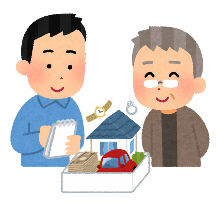 　「成年後見制度」は、認知症や知的障がい、精神障がいにより判断能力が十分でなくなっても安心して暮らすことが出来るよう、権利と財産を守る制度です。　豊前市・築上町・上毛町では、成年後見に関する相談会を共同で行っています。お気軽にご相談ください。こんなことで困っていませんか？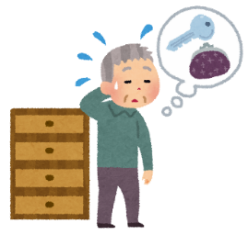 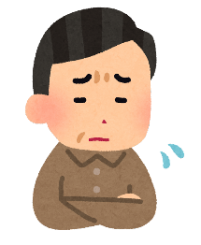 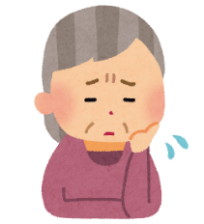 専門職による無料相談会（要予約！）豊前市・築上町・上毛町にお住まいの方は、どの会場でも申込できます。各開催日3名までの予約制です。それぞれの開催日の申込先までお申し込みください。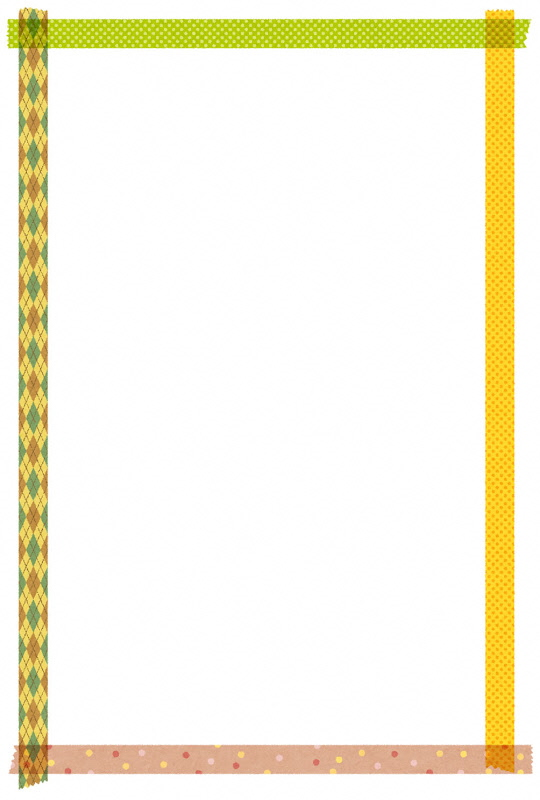 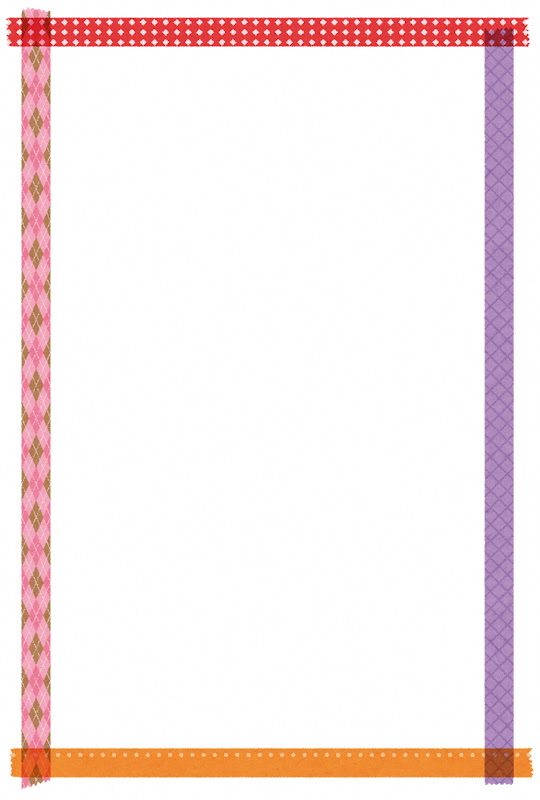 開催日場所申込先開催時間令和5年7月26日（水）豊前市役所（豊前市大字吉木955）豊前市役所　健康長寿推進課　介護保険係　℡（0979）82-8114⑴13:00～14:00⑵14:00～15:00⑶15:00～16:00令和5年10月25日（水）築上町役場(築上町大字椎田８９１-２)築上町役場　保険福祉課　福祉係℡（0930）56-0300⑴13:30～14:30⑵14:30～15:30⑶15:30～16:30令和6年2月予定げんきの杜(上毛町大字八ツ並143-1)上毛町役場　長寿福祉課　福祉医療係℡（0979）72-31８8⑴13:00～14:00⑵14:00～15:00⑶15:00～16:00